Урок геометрии в 7 классе  Тема : Биссектрисы и медианы треугольника Медко О.Н.учитель математики МБОУ «Средняя общеобразовательная школа № 23»г. Элистаschool-237@yandex.ruДевиз урока:«Пусть математика сложна,Ее до края не познать,Откроет двери всем она,В них только надо постучать»Дьёрдь ПойаТип урока: Урок открытия новых знаний, обретения новых умений и навыковТип урока: Урок открытия новых знаний, обретения новых умений и навыковТип урока: Урок открытия новых знаний, обретения новых умений и навыковТип урока: Урок открытия новых знаний, обретения новых умений и навыковТип урока: Урок открытия новых знаний, обретения новых умений и навыковТип урока: Урок открытия новых знаний, обретения новых умений и навыковЦель деятельности учителя:  Создать условия для введения понятий биссектрисы и медианы треугольника, обучения построению медианы и биссектрисы  треугольникаЦель деятельности учителя:  Создать условия для введения понятий биссектрисы и медианы треугольника, обучения построению медианы и биссектрисы  треугольникаЦель деятельности учителя:  Создать условия для введения понятий биссектрисы и медианы треугольника, обучения построению медианы и биссектрисы  треугольникаЦель деятельности учителя:  Создать условия для введения понятий биссектрисы и медианы треугольника, обучения построению медианы и биссектрисы  треугольникаЦель деятельности учителя:  Создать условия для введения понятий биссектрисы и медианы треугольника, обучения построению медианы и биссектрисы  треугольникаЦель деятельности учителя:  Создать условия для введения понятий биссектрисы и медианы треугольника, обучения построению медианы и биссектрисы  треугольникаТермины и понятия:Треугольник, медиана, биссектриса, центр тяжести, инцентрТермины и понятия:Треугольник, медиана, биссектриса, центр тяжести, инцентрТермины и понятия:Треугольник, медиана, биссектриса, центр тяжести, инцентрТермины и понятия:Треугольник, медиана, биссектриса, центр тяжести, инцентрТермины и понятия:Треугольник, медиана, биссектриса, центр тяжести, инцентрТермины и понятия:Треугольник, медиана, биссектриса, центр тяжести, инцентрПланируемые результаты:Планируемые результаты:Планируемые результаты:Планируемые результаты:Планируемые результаты:Планируемые результаты:Предметные: Владеют геометрическим языком, умеют использовать его для описании предметов окружающего мира; приобретают навыки геометрических построенийПредметные: Владеют геометрическим языком, умеют использовать его для описании предметов окружающего мира; приобретают навыки геометрических построенийМетапредметные:  осознанно владеют логическими действиями определения понятий, обобщения, установления аналогий; умеют устанавливать причинно-следственные связи, строить логическое рассуждение, умозаключение.  Регулятивные: умеют самостоятельно планировать альтернативные пути достижения целей.Коммуникативные: умеют организовывать учебное сотрудничество и совместную деятельность с учителем и сверстниками. Метапредметные:  осознанно владеют логическими действиями определения понятий, обобщения, установления аналогий; умеют устанавливать причинно-следственные связи, строить логическое рассуждение, умозаключение.  Регулятивные: умеют самостоятельно планировать альтернативные пути достижения целей.Коммуникативные: умеют организовывать учебное сотрудничество и совместную деятельность с учителем и сверстниками. Личностные: формировать интерес к изучению темы и желанию применять приобретенные знания и умения.Личностные: формировать интерес к изучению темы и желанию применять приобретенные знания и умения.Образовательные ресурсы : компьютер, проектор, экран, презентация, задания для фронтальной работы, листы контроля, модели треугольниковОбразовательные ресурсы : компьютер, проектор, экран, презентация, задания для фронтальной работы, листы контроля, модели треугольниковОбразовательные ресурсы : компьютер, проектор, экран, презентация, задания для фронтальной работы, листы контроля, модели треугольниковОбразовательные ресурсы : компьютер, проектор, экран, презентация, задания для фронтальной работы, листы контроля, модели треугольниковОбразовательные ресурсы : компьютер, проектор, экран, презентация, задания для фронтальной работы, листы контроля, модели треугольниковОбразовательные ресурсы : компьютер, проектор, экран, презентация, задания для фронтальной работы, листы контроля, модели треугольниковОрганизационная структура урокаОрганизационная структура урокаОрганизационная структура урокаОрганизационная структура урокаОрганизационная структура урокаОрганизационная структура урокаЭтап урокаСодержание деятельности учителяСодержание деятельности учителяСодержание деятельности ученика (осуществляемые действия)Содержание деятельности ученика (осуществляемые действия)Формируемые способы деятельностиI. Организационный этап. Объявить тему, проверить готовность к уроку, раздать листы контроля, открыть слайд №1.I. Организационный этап. Объявить тему, проверить готовность к уроку, раздать листы контроля, открыть слайд №1.I. Организационный этап. Объявить тему, проверить готовность к уроку, раздать листы контроля, открыть слайд №1.I. Организационный этап. Объявить тему, проверить готовность к уроку, раздать листы контроля, открыть слайд №1.I. Организационный этап. Объявить тему, проверить готовность к уроку, раздать листы контроля, открыть слайд №1.I. Организационный этап. Объявить тему, проверить готовность к уроку, раздать листы контроля, открыть слайд №1.II. Постановка цели и задач урока. Мотивация учебной деятельности учащихся.Подводит учащихся для определения целей урокаПодводит учащихся для определения целей урокаОпределяют и проговаривают цели урока Определяют и проговаривают цели урока III. Актуализация знаний учащихся.1. Геометрический марафон. Задание учащимся: необходимо сопоставить фигуру, появляющуюся на экране, с её названием (слайд № 2) и записать соответствующую букву в клетку листа контроля. 2) Взаимопроверка (слайд №3).3) На слайде №2 указать термины, которые будут использованы при изучении нового материала: отрезок, биссектриса угла, треугольник, луч.4) Решить задачи по схеме на доске с комментариями 2 ученика (приложение1)Напомнить построение биссектрисы угла.1. Геометрический марафон. Задание учащимся: необходимо сопоставить фигуру, появляющуюся на экране, с её названием (слайд № 2) и записать соответствующую букву в клетку листа контроля. 2) Взаимопроверка (слайд №3).3) На слайде №2 указать термины, которые будут использованы при изучении нового материала: отрезок, биссектриса угла, треугольник, луч.4) Решить задачи по схеме на доске с комментариями 2 ученика (приложение1)Напомнить построение биссектрисы угла.Отвечают на поставленные вопросы в листе контроля.Сверяют ответыПроговаривают определения данных фигур.Контролируют ответы, поправляют при необходимости.Отвечают на поставленные вопросы в листе контроля.Сверяют ответыПроговаривают определения данных фигур.Контролируют ответы, поправляют при необходимости.Участвовать в диалоге, понимать точку зрения собеседника; подбирать аргументы для ответа на поставленный вопрос; IV. Объяснение нового материала1) Введение понятия биссектрисы треугольника (слайд № 4-7).На доске чертежи четырех (слайд 4) треугольников,в которых проведена биссектриса, медиана,  высота и просто отрезок. Попросить детей определить, на каком из них проведена биссектриса. (С этим заданием дети должны справиться,т.к. понятие биссектрисы угла у них уже есть).Уточнить, что луч ВК – это биссектриса угла АВС и точка К лежит на стороне, противолежащей углу В треугольника АВС. Показать построение биссектрисы угла. Сказать, что отрезок ВК называют биссектрисой треугольника и попросить учащихся попытаться дать определение биссектрисы треугольника. Затем открыть формулировку на слайде (слайд 5). Задать вопрос: “Сколько биссектрис можно построить в треугольнике?”. Опытным путем перегибанием вырезанного треугольника показать, что биссектрисы в треугольнике пересекаются в одной точке.  Попросить учащихся выполнить построение биссектрис треугольника в тетрадях.Решить задачи. (слайд 6)Запишите номера треугольника, в которых проведена биссектриса (слайд 7), взаимопроверка.2) Введение понятия медианы.Попросить учащихся показать тот треугольник, где проведена медиана (слайд8). При затруднении сказать, что medium с английского языка значит  - средний. Ввести понятие медианы(слайд 9).Уточнить, чем является в треугольнике АВС точки М и В.Сказать, что отрезок ВМ называют медианой и попросить учащихся попытаться дать определение этому отрезку. Затем открыть формулировку на слайде. Задать вопрос: “Сколько медиан можно построить в треугольнике?”. Попросить одного из учащихся прокомментировать построение медианы.Всем учащимся выполнить построение медиан в тетради. Один ученик выполняет построение медиан на вырезанном треугольнике. Показать, что точка пересечения медиан в треугольнике является центром тяжести.   Мнемоническое правилоМедиана- обезьяна,
у которой зоркий глаз,
прыгнет точно в середину
стороны против вершины,
где находится сейчас.Решить задачи. (слайд 10). Назовите  номера треугольника, в которых проведена биссектриса (слайд 11).1) Введение понятия биссектрисы треугольника (слайд № 4-7).На доске чертежи четырех (слайд 4) треугольников,в которых проведена биссектриса, медиана,  высота и просто отрезок. Попросить детей определить, на каком из них проведена биссектриса. (С этим заданием дети должны справиться,т.к. понятие биссектрисы угла у них уже есть).Уточнить, что луч ВК – это биссектриса угла АВС и точка К лежит на стороне, противолежащей углу В треугольника АВС. Показать построение биссектрисы угла. Сказать, что отрезок ВК называют биссектрисой треугольника и попросить учащихся попытаться дать определение биссектрисы треугольника. Затем открыть формулировку на слайде (слайд 5). Задать вопрос: “Сколько биссектрис можно построить в треугольнике?”. Опытным путем перегибанием вырезанного треугольника показать, что биссектрисы в треугольнике пересекаются в одной точке.  Попросить учащихся выполнить построение биссектрис треугольника в тетрадях.Решить задачи. (слайд 6)Запишите номера треугольника, в которых проведена биссектриса (слайд 7), взаимопроверка.2) Введение понятия медианы.Попросить учащихся показать тот треугольник, где проведена медиана (слайд8). При затруднении сказать, что medium с английского языка значит  - средний. Ввести понятие медианы(слайд 9).Уточнить, чем является в треугольнике АВС точки М и В.Сказать, что отрезок ВМ называют медианой и попросить учащихся попытаться дать определение этому отрезку. Затем открыть формулировку на слайде. Задать вопрос: “Сколько медиан можно построить в треугольнике?”. Попросить одного из учащихся прокомментировать построение медианы.Всем учащимся выполнить построение медиан в тетради. Один ученик выполняет построение медиан на вырезанном треугольнике. Показать, что точка пересечения медиан в треугольнике является центром тяжести.   Мнемоническое правилоМедиана- обезьяна,
у которой зоркий глаз,
прыгнет точно в середину
стороны против вершины,
где находится сейчас.Решить задачи. (слайд 10). Назовите  номера треугольника, в которых проведена биссектриса (слайд 11).Отвечают на поставленные вопросы. Формулируют определение биссектрисы угла треугольника.  Перегибанием листа бумаги (бумажные модели треугольников) проверяют теорему: «три биссектрисы треугольника пересекаются в одной  точке.» Выполняют построение биссектрис в тетради, записывают с помощью математических знаков. 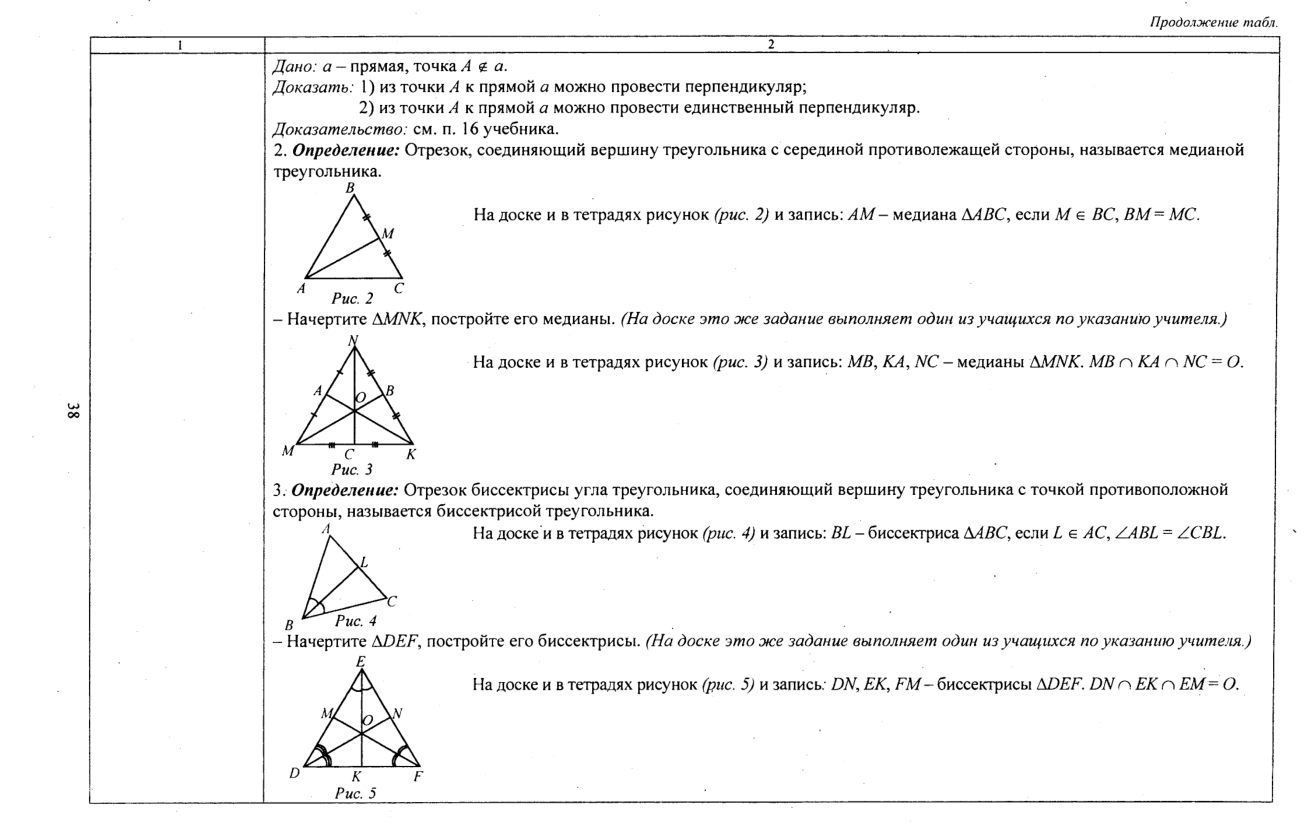 DN, FM, EK – биссеткрисы треугольникаDN∩EK∩FM=O, О - инцентр треугольника (центр вписанной окружности).Решают задачи в листах контроля, проверяют.Отвечают на поставленные вопросы. Формулируют определение медианы треугольника.Выполняют построение в тетради (один ученик на доске). MB∩KF∩NC=O, О- центр тяжести.Проверяют опытным путем , что точка пересечения медиан является центром тяжести (бумажные модели треугольников удерживают на грифеле карандаша).Отвечают на поставленные вопросы, комментируют ответы.Отвечают на поставленные вопросы. Формулируют определение биссектрисы угла треугольника.  Перегибанием листа бумаги (бумажные модели треугольников) проверяют теорему: «три биссектрисы треугольника пересекаются в одной  точке.» Выполняют построение биссектрис в тетради, записывают с помощью математических знаков. DN, FM, EK – биссеткрисы треугольникаDN∩EK∩FM=O, О - инцентр треугольника (центр вписанной окружности).Решают задачи в листах контроля, проверяют.Отвечают на поставленные вопросы. Формулируют определение медианы треугольника.Выполняют построение в тетради (один ученик на доске). MB∩KF∩NC=O, О- центр тяжести.Проверяют опытным путем , что точка пересечения медиан является центром тяжести (бумажные модели треугольников удерживают на грифеле карандаша).Отвечают на поставленные вопросы, комментируют ответы.Участвовать в диалоге, понимать точку зрения собеседника; подбирать аргументы для ответа на поставленный вопросV. Первичное закрепление нового материала.Просит повторить определения биссектрисы и медианы треугольника.Решить задачи устно (слайд 13.)Все ученики решают задачи на контрольных листах (приложение2), два ученика решают задачи на доскеПросит повторить определения биссектрисы и медианы треугольника.Решить задачи устно (слайд 13.)Все ученики решают задачи на контрольных листах (приложение2), два ученика решают задачи на доскеФормулируют определения биссектрисы и медианы треугольника.Все ученики решают задачи на контрольных листах (приложение 2), два ученика решают задачи на доске:9) В треугольнике АВС проведена медиана ВЕ. Найдите периметр треугольника ВЕС, если АС = 12 см, ВС = 10 см, ВЕ = 7 см. 10). В треугольнике KPE проведены биссектрисы KD и PM, которые пересекаются в точке О. Найдите угол KОР, если  РKЕ = 60 °,  KРЕ = 80°, а сумма углов треугольника РKО равна 180°. Формулируют определения биссектрисы и медианы треугольника.Все ученики решают задачи на контрольных листах (приложение 2), два ученика решают задачи на доске:9) В треугольнике АВС проведена медиана ВЕ. Найдите периметр треугольника ВЕС, если АС = 12 см, ВС = 10 см, ВЕ = 7 см. 10). В треугольнике KPE проведены биссектрисы KD и PM, которые пересекаются в точке О. Найдите угол KОР, если  РKЕ = 60 °,  KРЕ = 80°, а сумма углов треугольника РKО равна 180°. воспроизводить полученную информацию с заданной степенью свернутости; работать по заданному алгоритму.VI. РефлексияПодводя итог уроку, просит учащихся продолжить поставить самооценку своей деятельности за урок на контрольном листеПодводя итог уроку, просит учащихся продолжить поставить самооценку своей деятельности за урок на контрольном листеЗаносят ответы в специальный бланк опросаЗаносят ответы в специальный бланк опросаVII. Домашнее задание.Пункт 16. №106, №114Пункт 16. №106, №114